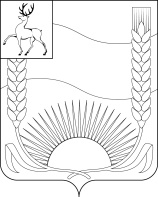 Администрация Бутурлинского муниципального районаНижегородской области муниципальное бюджетное учреждение дополнительного образованиядетский оздоровительно-образовательный центр «Надежда»ПОЛОЖЕНИЕО ПРОМЕЖУТОЧНОЙ И ИТОГОВОЙ АТТЕСТАЦИИВ МУНИЦИПАЛЬНОМ БЮДЖЕТНОМ УЧРЕЖДЕНИИ ДОПОЛНИТЕЛЬНОГО ОБРАЗОВАНИЯ ДЕТСКОМ ОЗДОРОВИТЕЛЬНО-ОБРАЗОВАТЕЛЬНОМ ЦЕНТРЕ «НАДЕЖДА»с. Яковлево.1. Общие положения1.1 Настоящее положение о промежуточной и итоговой аттестации обучающихся муниципального бюджетного учреждения дополнительного образования детского оздоровительно-образовательного центра «Надежда» (далее - Учреждение) разработано на основании Федерального закона РФ «Об образовании в Российской Федерации» №273-Ф3, Устава Учреждения, Приказа Министерства просвещения  Российской Федерации  от 09.11.2018г.  № 196 «Об утверждении Порядка организации и осуществления образовательной деятельности по дополнительным общеобразовательным программам».1.2.	Положение регламентирует порядок проведения промежуточной и итоговой аттестации обучающихся.1.3.	Действие настоящего положения распространяется на всех обучающихся, принятых в Учреждение на обучение по дополнительным общеобразовательным программам, а также на родителей (законных представителей) учащихся и педагогических работников, участвующих в реализации  дополнительных  образовательных  программ,  согласно  лицензии  и  учебному плану.1.4.	Аттестация обучающихся объединений представляет собой оценку качества усвоения содержания конкретной дополнительной общеобразовательной программы дополнительного образования детей.1.5.	Промежуточная аттестация обучающихся проводится с целью повышения ответственности педагогов и обучающихся за результаты образовательного процесса, за объективную оценку усвоения обучающимися модулей дополнительных общеобразовательных программ в рамках учебного года  (смены).1.6.	Итоговая аттестация обучающихся проводится с целью выявления уровня развития способностей и личностных качеств ребенка и их соответствия прогнозируемым результатам дополнительных общеобразовательных программ.1.7.	Принципы аттестации.Аттестация воспитанников объединений строится на следующих принципах:учет индивидуальных и возрастных особенностей обучающихся;адекватность специфики детского объединения к периоду обучения;свободы выбора педагогом методов и форм проведения и оценки результатов.2.   Промежуточная аттестация обучающихся2.1.	Промежуточная аттестация проводится как оценка результатов обучения за определённый промежуток учебного времени.2.2.	Промежуточная аттестация обучающихся включает в себя проверку теоретических знаний и практических умений и навыков.2.3.	Промежуточная аттестация обучающихся может проводиться в следующих формах: творческие работы, самостоятельные работы репродуктивного характера; отчетные выставки; вопросники, тестирование;  защита творческих работ, проектов; соревнование; турнир.2.4.	Промежуточная аттестация обучающихся осуществляется    педагогом дополнительного образования.2.5.	Материалы для промежуточной аттестации разрабатываются с учетом дополнительных общеобразовательных программ.2.6.	Фиксация  результатов  промежуточной  аттестации   осуществляется   по пятибальной системе.2.7.	При пропуске обучающимся по уважительной причине более половины учебного времени, отводимого на изучение дополнительной общеобразовательной программы обучающийся имеет право на перенос срока проведения промежуточной аттестации. Новый срок проведения промежуточной аттестации определяется Учреждением с учетом учебного
плана, индивидуального учебного плана на основании заявления обучающегося (его родителей - законных представителей).2.8.	Педагогические работники доводят до сведения родителей (законных
представителей) сведения о результатах промежуточной аттестации обучающихся как посредством заполнения предусмотренных документов, так и по запросу родителей (законных представителей) обучающихся. Педагогические работники в рамках работы с родителями (законными представителями) обучающихся обязаны прокомментировать результаты промежуточной аттестации обучающихся в устной форме. Родители (законные представители) имеют право на получение информации об итогах промежуточной аттестации обучающегося в письменной форме в виде выписки из соответствующих документов, для чего должны
обратиться к директору Учреждения.2.9.	Для обучающихся, по индивидуальному учебному плану, сроки и порядок проведения промежуточной аттестации определяются индивидуальным учебным планом.3.   Итоговая аттестация обучающихся.3.1.	Итоговая аттестация обучающихся проводится по окончании обучения по дополнительной общеобразовательной программе.3.2.	Параметры подведения итогов:количество воспитанников (%), полностью  освоивших дополнительную  образовательную программу, освоивших программу в необходимой степени, не освоивших программу; причины неосвоения детьми образовательной программы;3.3.   Критерии оценки результативности.3.3.1.Критерии оценки уровня теоретической подготовки обучающихся (соответствие уровня теоретических знаний программным требованиям):высокий уровеньобучающийся   освоил   практически   весь   объем   знаний    100-80%,   предусмотренных дополнительной общеобразовательной программой за конкретный период;уровень теоретических знаний соответствует программным требованиям;специальные термины употребляет осознанно и в полном соответствии с их содержанием;осуществляет   взаимодействие   уже   имеющихся   знаний,   умений   и   навыков   с   вновь  приобретёнными;свободно воспринимает теоретическую информацию;средний (достаточный) уровеньу    обучающегося    объём    усвоенных    знаний    составляет    79-60%,    предусмотренных дополнительной общеобразовательной программой за конкретный период;сочетает специальную терминологию с бытовой;возникают незначительные затруднения при восприятии теоретической информации; минимальный (низкий) уровеньобучающийся овладел менее чем от 59% объёма знаний, предусмотренных дополнительной общеобразовательной программой за конкретный период;как правило, избегает употреблять специальные термины;испытывает значительные затруднения при восприятии теоретической информации.3.3.2.  Критерии  оценки  уровня  практической  подготовки  (соответствие  уровня развития практических знаний и умений программным требованиям):высокий уровеньобучающийся    овладел    на    100-80%    умениями    и    навыками,    предусмотренными дополнительной общеобразовательной программой за конкретный период;работает с оборудованием самостоятельно, не испытывает особых трудностей;выполняет практические задания с элементами творчества; средний (достаточный) уровеньобучающийся овладел на 79-60% умениями и навыками, предусмотренными дополнительной общеобразовательной программой за конкретный период;работает с оборудованием с помощью педагога;в основном выполняет задания на основе образца; минимальный (низкий) уровеньобучающийся  овладел менее чем от 59% умениями и навыками, предусмотренными дополнительной общеобразовательной программой за конкретный период;испытывает серьезные затруднения при работе с оборудованием, даже при помощи педагога;выполняет лишь простейшие практические задания с помощью педагога.3.4. Итоговая аттестация обучающихся может проводиться в следующих формах: творческие работы, отчетные выставки, концерты, тестирование; защита творческих работ, проектов.3.5  Педагогические работники доводят до сведения родителей (законных представителей) сведения о результатах итоговой аттестации обучающихся как посредством заполнения предусмотренных документов, так и по запросу родителей (законных представителей) обучающихся. Педагогические работники в рамках работы с родителями (законными представителями) обучающихся обязаны прокомментировать результаты итоговой аттестации обучающихся в устной форме. Родители (законные представители) имеют право на получение информации об итогах итоговой аттестации обучающегося в письменной форме в виде выписки из соответствующих документов, для чего должны обратиться к к директору Учреждения.3.6. Для обучающихся по индивидуальному учебному плану сроки и порядок проведения итоговой аттестации определяются индивидуальным учебным планом.3.7 Результаты итоговой аттестации фиксируются в «Протоколе» итоговой аттестации обучающихся объединения, который является отчетным документом и хранится у заместителя директора  Учреждения (приложение № 1).Приложение №1ПРОТОКОЛ результатов итоговой аттестации обучающихся_____ смена 20___ годаНазвание объединения________________________________________________Фамилия, имя, отчество педагога_____________________________________Дата проведения__________________________________________________Форма проведения________________________________________________Форма оценки результатов: уровень (высокий-5, средний-4, низкий-3, недостаточный- 2).Результаты итоговой аттестацииВсего аттестовано________________ обучающихся.Из них по результатам аттестации:высокий уровень______________ человек;средний уровень______________ человек;низкий уровень _______________ человек;недостаточный уровень ________ человек.Педагог _____________________________________________________                                        подпись                                                                 расшифровкаПРИНЯТОРешением педагогического советаМБУ ДО ДООЦ «Надежда»Протокол №_____от «__» ________20_20_ г.УТВЕРЖДАЮДиректор МБУ ДО ДООЦ «Надежда»__________________ А.В. ЛастовкинПриказ №_____________________от «__» ________20_20_ г.п/пФамилия, имя ребёнкаСмена, год обученияИтоговая оценка1.2.